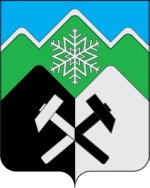 КЕМЕРОВСКАЯ ОБЛАСТЬ-КУЗБАССТАШТАГОЛЬСКИЙ МУНИЦИПАЛЬНЫЙ  РАЙОНАДМИНИСТРАЦИЯ  ТАШТАГОЛЬСКОГО МУНИЦИПАЛЬНОГО РАЙОНАПОСТАНОВЛЕНИЕот «21» февраля  2023   № 144-п «О внесении  изменений в постановление администрации Таштагольского муниципального района от 27.09.2022 № 1112-п «Об утверждении муниципальной программы «Развитие образования» на 2023-2025годы»Руководствуясь Федеральным законом от 06.10.2003 № 131-ФЗ «Об общих принципах организации местного самоуправления в Российской Федерации», Уставом Таштагольского муниципального района, администрация Таштагольского муниципального района постановляет:Внести в постановление администрации Таштагольского муниципального района от  27.09.2022 № 1112-п «Об утверждении муниципальной программы «Развитие образования» на 2023-2025годы» (далее Программа) следующие изменения:   В Паспорте программы раздел: «Объем и источники финансирования муниципальной программы в целом и с разбивкой по годам её реализации» изложить в следующей редакции:    Раздел 5 «Ресурсное обеспечение Программы» изложить в следующей редакции:« Ресурсное обеспечение Программы»Всего на 2023–2025 годы 179469,12тыс. руб., Средства федерального бюджета, в том числе по годам :2023 год – 24267,38 тыс.руб.2024 год – 24267,38 тыс.руб.2025 год – 24267,38 тыс.руб.Средства областного бюджета, в том числе:2023 год – 10588,92 тыс.руб.2024 год – 10237,02 тыс.руб.2025 год – 9853,04 тыс.руб.средства     местного бюджета ,в том числе по годам:2023 год – 35000,0 тыс. рублей2024год –  19 194,0 тыс. рублей2025год –  19 194,0 тыс. рублей.Средства родителей, в том числе по годам:2023 год –665,0 тыс.руб.2024 год –945,0 тыс.руб.2025год –  -990,0 тыс.руб.Объем финансирования подлежит ежегодному уточнению, исходя из возможностей бюджета на соответствующий финансовый год.  Раздел 8 Программы «Программные мероприятия» изложить в следующей редакции:8.  Программные мероприятия                                                   Табл.22. Пресс-секретарю Главы Таштагольского муниципального района (М.Л. Кустовой) настоящее постановление разместить на официальном сайте администрации Таштагольского муниципального района в информационно-телекоммуникационной сети «Интернет».3.  Контроль за исполнением постановления возложить на заместителя Главы Таштагольского муниципального района В.В. Губайдулину.4.   Настоящее постановление вступает в силу с момента его подписания.Глава Таштагольскогомуниципального района                                                                            А.Г. ОрловОбъемы и источники финансирования муниципальной программы в целом и с разбивкой по годам её реализацииВсего на 2023–2025 годы 179469,12 тыс. руб., Средства федерального бюджета, в том числе по годам :2023 год – 24267,38 тыс.руб.2024 год – 24267,38 тыс.руб.2025 год – 24267,38 тыс.руб.Средства областного бюджета, в том числе:2023 год – 10588,92 тыс.руб.2024 год – 10237,02 тыс.руб.2025 год – 9853,04 тыс.руб.средства     местного бюджета ,в том числе по годам:2023 год – 35000,0 тыс. рублей2024год –  19 194,0 тыс. рублей2025год –  19 194,0 тыс. рублей.Средства родителей, в том числе по годам:2023 год –665,0 тыс.руб.2024 год –945,0 тыс.руб.2025год –  -990,0 тыс.руб.Наименование мероприятия; источники финансированияОбъем финансовых ресурсов, Объем финансовых ресурсов, Объем финансовых ресурсов, Объем финансовых ресурсов, Наименование мероприятия; источники финансированиятыс. рублейтыс. рублейтыс. рублейтыс. рублейНаименование мероприятия; источники финансированияВсего 2023г.2024г.2025г.12345Муниципальная программа «Развитие  образования»1. Подпрограмма 
"Питание школьников из малообеспеченных семей и детей из семей мобилизованных граждан5 736,022231,91 752,061 752,061.1. Реализация мероприятий, направленных на обеспечение питанием школьников из малообеспеченных семей5 384,121 880,001 752,061 752,06Местный бюджет5 384,121 880,001 752,061 752,061.2.Предоставление членам семей участников специальной военной операции, указанным в подпункте 2 статьи 2 Закона Кемеровской области - Кузбасса «О мерах социальной поддержки семей граждан, принимающих  участие в специальной военной операции», обучающимся в пятых - одиннадцатых классах муниципальных общеобразовательных организаций, бесплатного одноразового горячего питания351,90351,900,000,00Областной бюджет351,90351,900,000,002. Подпрограмма "Организация бесплатного горячего питания обучающихся, получающих начальное общее образование в государственных и муниципальных образовательных организациях"91 770,6230 718,2030 718,2030 334,222.1. Организация бесплатного горячего питания обучающихся, получающих начальное общее образование в государственных и муниципальных образовательных организациях91 770,6230 718,2030 718,2030 334,22В том числе:Федеральный бюджет72 802,1424 267,3824 267,3824 267,38Областной бюджет18 968,486 450,826 450,826 066,843. Подпрограмма "Стимулирование и поощрение отличников учебы"1 860,00620,00620,00620,003.1. Реализация мероприятий, направленных на стимулирование и поощрение отличников учебы1 860,00620,00620,00620,00Местный бюджет1 860,00620,00620,00620,004. Подпрограмма "Меры социальной поддержки "184,00184,000,000,004.1. Единовременные выплаты, направленные на социальную поддержку молодых специалистов184,00184,000,000,00Местный бюджет184,00184,000,000,005. Подпрограмма "Меры социальной поддержки семьям опекунов и приемным семьям"3 090,002 090,00500,00500,005.1. Реализация мероприятий, направленных на обеспечение льготным питанием детей-сирот и детей, оставшихся без попечения родителей, находящихся под опекой, в приемной семье, обучающихся в общеобразовательных учреждениях1 000,001 000,000,000,005.2. Единовременные выплаты, направленные на социальную поддержку граждан, усыновившим (удочерившим) детей-сирот и детей, оставшихся без попечения родителей90,0090,000,000,005.3. Выплаты единовременного пособия при устройстве ребенка под опеку и в приемную семью1 000,00500,00250,00250,005.4. Увеличение размера денежных средств на содержание детей-сирот и детей, оставшихся без попечения родителей, в возрасте от 0 до 10 лет, находящихся под опекой и в приемных семьях1 000,00500,00250,00250,00Местный бюджет3 090,002 090,00500,00500,006. Подпрограмма "Прочие расходы"14 858,9813095,10881,94881,946.1. Реализация мероприятий, направленных на прочие расходы по развитию образования в Таштагольском муниципальном районе14 858,9813095,10881,94881,946.1.1.Проведение Единого государственного  экзамена100,00100,000,000,006.1.2. Кузбасский образовательный форум50,0050,000,000,006.1.3. День учителя50,0050,000,000,006.1.4. Конкурс «День Защитника Отечества»50,0050,000,000,006.1.5.Сибирская сказка (ГСМ)10,0010,000,000,006.1.6.Конкурс  музеев20,0020,000,000,006.1.7.Проведение выпускного бала100,00100,000,000,006.1.8. Конкурс «Сердце отдаю детям»10,0010,000,000,006.1.9. Новогодние каникулы10,0010,000,000,006.1.10. Проездные  обучающимся  из реорганизованных  учреждений500,00500,000,000,006.1.11.Родительская плата в казенных образовательных учреждениях11 863,8810 100,00881,94881,946.1.12.Доплата   специалистам   отдела опеки и попечительства290,00290,000,000,006.1.13.Назначение и осуществление ежемесячной денежной выплаты стимулирующего характера водителям автобусов 390,60390,600,000,006.1.14.Назначение и осуществление ежемесячной денежной выплаты стимулирующего характера шеф-поварам, поварам и кухонным рабочим820,17820,170,000,006.1.15. На прочие расходы (Конкурсы, КВН, снежный десант, питание, грамоты, оборудование, штрафы, пени, госпошлины)67,4367,430,006.1.16. На приобретение  ГСМ10,0010,000,000,006.1.17. Обеспечение комплексной  безопасности образовательных учреждений50,0050,000,000,006.1.18. Единовременная денежная  выплата  гражданину, принимающему  участие в специальной военной операции115,00115,00Местный бюджет14 507,0812 743,2881,94881,947. Подпрограмма "Доступная среда для инвалидов и других маломобильных граждан"120,0040,0040,0040,007.1.1. Реализация мероприятий, направленных на социальную поддержку инвалидов и других маломобильных граждан120,0040,0040,0040,00Местный бюджет120,0040,0040,0040,008. Подпрограмма "Обеспечение двухразовым бесплатным питанием обучающихся с ограниченными возможностями здоровья в муниципальных общеобразовательных организациях"4 800,002 000,001 400,001 400,008.1. Реализация мероприятий, направленных на обеспечение двухразовым бесплатным питанием обучающихся с ограниченными возможностями здоровья в муниципальных общеобразовательных организациях4 800,002 000,001 400,001 400,00Местный бюджет4 800,002 000,001 400,001 400,009. Подпрограмма "Обеспечение персонифицированного финансирования дополнительного образования детей"34 442,8012 442,8011 000,0011 000,009.1. "Обеспечение персонифицированного финансирования дополнительного образования детей"34 442,8012 442,8011 000,0011 000,00Местный бюджет34 442,8012 442,8011 000,0011 000,0010. Подпрограмма "Организация отдыха, оздоровления и занятости детей и подростков на территории Таштагольского муниципального района"20 358,606 786,206 786,206 786,2010.1. Организация отдыха, оздоровления и занятости детей и подростков на территории Таштагольского муниципального района9 000,003 000,003 000,003 000,00Местный бюджет9 000,003 000,003 000,003 000,0010.2. Организация круглогодичного отдыха, оздоровления и занятости обучающихся11 358,603 786,203 786,203 786,20Областной бюджет11 358,603 786,203 786,203 786,20Расшифровка мероприятий по Организации отдыха, оздоровления и занятости детей и подростков на территории Таштагольского муниципального района”Страхование детей от несчастного случая299,107,10146,00146,00Местный бюджет299,107,10146,00146,00Лагерь дневного пребывания9 903,162 816,743 531,213 555,21Местный бюджет289,50189,5050,0050,00Областной бюджет8 234,862 260,442 987,212 987,21Средства физ.лиц (родит.плата)1 378,80366,80494,00518,00Палаточные лагеря3 323,291 656,51832,39834,39Местный бюджет1 180,28608,28286,00286,00Областной бюджет1 755,06782,28486,39486,39Средства физ.лиц (родит.плата)387,95265,9560,0062,00Сплавы и походы3 331,28406,281 453,001 472,00Местный бюджет2 498,03374,031 062,001 062,00Областной бюджет0,000,000,000,00Средства физ.лиц (родит.плата)833,2532,25391,00410,00Оплата договоров на производственный контроль842,57164,57339,00339,00Местный бюджет842,57164,57339,00339,00Трудоустройство подростков и молодежи1 884,00504,00690,00690,00Местный бюджет1 884,00504,00690,00690,00Спортивные, дворовые, вечерние лощадки, тренировочные сборы и др.1 062,85462,85300,00300,00Местный бюджет1 062,85462,85300,00300,00Акарицидная обработка175,03167,034,004,00Местный бюджет175,03167,034,004,00Услуги охраны581,99335,99123,00123,00Местный бюджет581,99335,99123,00123,00 Медицинское обслуживание186,665 186,665 Местный бюджет186,67186,67Приобретение путевок1 368,68743,48312,60312,60Областной бюджет1 368,68743,48312,60312,60Итого по летнему отдыху с родительскими средствами22 958,607 451,207 731,207 776,20в том числе:Областной бюджет11 358,603 786,203 786,203 786,20Местный бюджет9 000,003 000,003 000,003 000,00Родительские  средства 2 600,00665,00945,00990,00ИТОГО ПО ПРОГРАММЕ без родительских средств176 869,1269 856,3053 698,4053 314,42В  том числеФедеральный бюджет72 802,1424 267,3824 267,3824 267,38Областной бюджет30 678,9810 588,9210 237,029 853,04Местный бюджет73 388,0035 000,0019 194,0019 194,00Родительские  средства (Лагерь)2 600,00665,00945,00990,00Итого с родительскими средствами179 469,1270 521,3054 643,4054 304,42